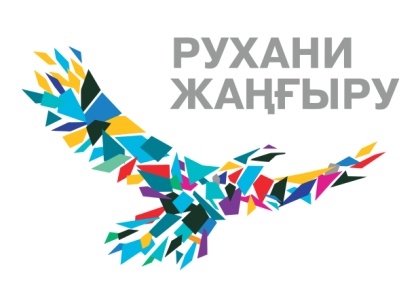 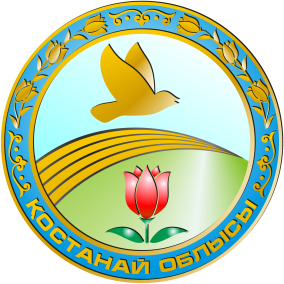 Баспасөз парағы«ШАҢЫРАҚ»Ұлттық өнер орталығының ашылу салтанатыӨтетін күні: 12 сәуір 2021 жыл, сағат 12:00 – де.Өтетін орны: Тобыл қаласы, Қостанай ауданы, «Алтын дән» МҮ.                                                                                                                                                                Ұйымдастырушылар:Қостанай облысы әкімдігі мәдениет басқармасының «Облыстық көркемөнерпаздардың халық шығармашылығы мен кинобейнеқор орталығы» КМҚК;Қостанай ауданы әкімдігінің «Мәдениет және тілдерді дамыту бөлімі» мемлекеттік мекемесі жанындағы «Мәдени-демалыс орталығы» КМҚК.ҚР Тәуелсіздігінің 30 жылдығы қарсаңында және Елбасы                   Н.Ә. Назарбаевтың «Болашаққа бағдар: рухани жаңғыру» атты мақаласы жарияланып, «Рухани Жаңғыру» бағдарламасының жүзеге асырылуына төрт жыл толуына орай, 12 сәуір күні Қостанай ауданы Тобыл қаласының «Алтын дән» мәдениет үйінде «Шаңырақ» ұлттық өнер орталығының салтанатты ашылу рәсімі өтеді. Орталықтың мақсаты:Қостанай өңірінің ұлттық өнерін насихаттайтын шығармашылық ұжымдар мен орындаушылардың өзара әрекеттесуін жүзеге асыру; Халықаралық, республикалық, облыстық деңгейлерде ұлттық өнердің түрлі жанрлары бойынша өткізілетін іс-шараларды ұйымдастыру; Қостанай облысы бойынша «Күйшілер одағы» РҚБ филиалының жұмысын ілгерілету; өңірдің мәдени жетістіктерін ілгерілету;Ашылу рәсіміне «Қостанай облысы әкімдігі мәдениет басқармасы» ММ басшысы Е. Қалмақов, Қостанай ауданының әкімі Ж. Таукенов және шығармашылық зиялы қауым өкілдері қатысады. Ақпараттық қолдау:«Qostanai» облыстық телеарнасы, «Алау» телерадиокомпаниясы, «Костанайские новости», «Наш Костанай», «Қостангай таңы» газеттері.   БАҚ өкілдерін «Шаңырақ» ұлттық өнер орталығының ашылуын халыққа ақпараттандыруға шақырамыз. Қосымша ақпарат: Tel: 8-714-2-56-04-12.Пресс-релизЦеремония открытия Национального центра искусства«Шаңырақ»Дата проведения: 12 апреля 2021 г., в 12.00 часов.Место проведения: г.Тобыл, Костанайский район, ДК «Алтын дән». Организаторы:КГКП «Областной центр самодеятельного народного творчества и киновидеофонда» Управления культуры акимата Костанайской области;КГКП «Культурно-досуговый центр» при ГУ «Отдел культуры и развития языков акимата Костанайского района»В канун 30-летия Независимости РК и в честь четырехлетия опубликования статьи Елбасы Н.А. Назарбаева «Взгляд в будущее: модернизация общественного сознания», в рамках которой реализуется программа «Рухани Жаңғыру», 12 апреля в Доме культуры «Алтын дән» города Тобыл Костанайского района состоится торжественное открытие Национального центра искусств «Шаңырақ».  Цель центра:осуществление взаймодействия творческих коллективов и исполнителей, пропагандирующих национальное искусство Костанайского региона;организация мероприятий, проводимых на Международном, республиканском, областном уровнях по различным жанрам национального искусства;продвижение работы филиала РОО «Күйшілер одағы» по Костанайской области;продвижение культурных достижений региона;     Церемония открытия состоится с участием руководителя ГУ «Управление культуры акимата Костанайской области» Е. Калмакова, акима Костанайского района Ж. Таукенова, представителей творческой интеллигенции.  Информационная поддержка:Областной телеканал «Qostanai», телерадиокомпания «Алау», газеты «Костанайские новости», «Наш Костанай», «Қостанай таңы».Приглашаем представителей СМИ информировать население об открытии Национального центра искусств «Шаңырақ». Дополнительная информация: Teл: 8-714-2-56-04-12.                                                                                                                                           